            Obec Vrádište                                                POZVÁNKA      Starosta obce podľa § 12  odst. 1 zákona č. 369/1990 Zb. o obecnom zriadení v znení  neskorších doplnkov zvoláva riadne zasadanie obecného  zastupiteľstva                                     dňa  07. decembra 2020 o 17 hod.      v Kultúrnom dome č. 170 s nasledovným programom:OtvorenieKontrola uznesenia z minulého zasadania OZNávrh programu rokovaniaStanovisko HK obce k návrhu rozpočtu na obdobie 2021- 2023Stanovisko finančnej komisie k návrhu rozpočtu obce na obdobie 2021-2023Schválenie návrhu  rozpočtu obce na obdobie 2021 - 2023 Návrh na uskutočnenie zmeny  rozpočtu  rozpočtovým opatrením č. 3/2020Návrh všeobecne záväzného nariadenia obce Vrádište č. 3/2020 poplatok za miestny rozvoj Prerokovanie žiadosti o odkúpenie časti pozemku z parcely registra C KN v k.ú. Vrádište parcela  č. 87/19 o výmere 692 m2, druh pozemku  zastavané plochy vo vlastníctve obce a to novovytvorenú parcelu č. 87/41 o výmere 78 m2  žiadateľa Ing. Andreja Obrtlíka trvale bytom Vrádište č. 57 ako prípad hodný osobitného zreteľa.       Prerokovanie žiadosti o odkúpenie časti pozemku z parcely registra C KN v k.ú. Vrádište  parcela .č. 84/17 o výmere 4819 m2  druh pozemku zastavané plochy a nádvoria vo vlastníctve obce  ako novovytvorenú parcelu .č. 84/29 o výmere 80 m2  žiadateľky Anny Vašečkovej, trvale bytom Vrádište č. 125 ako prípad hodný osobitného zreteľa. Interpelácia poslancov Rôzne Prijatie uznesení Záver       Vo Vrádišti dňa  30.11.2020                                                Milan Kováč                                                                                                             starosta obce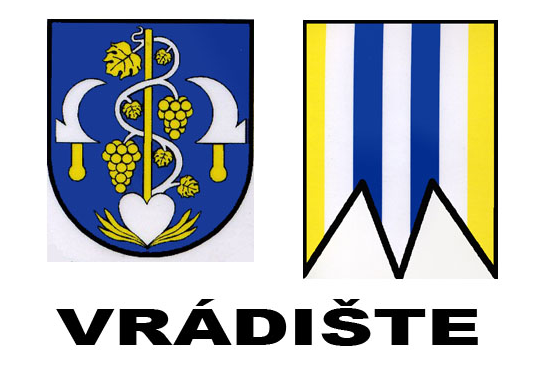 